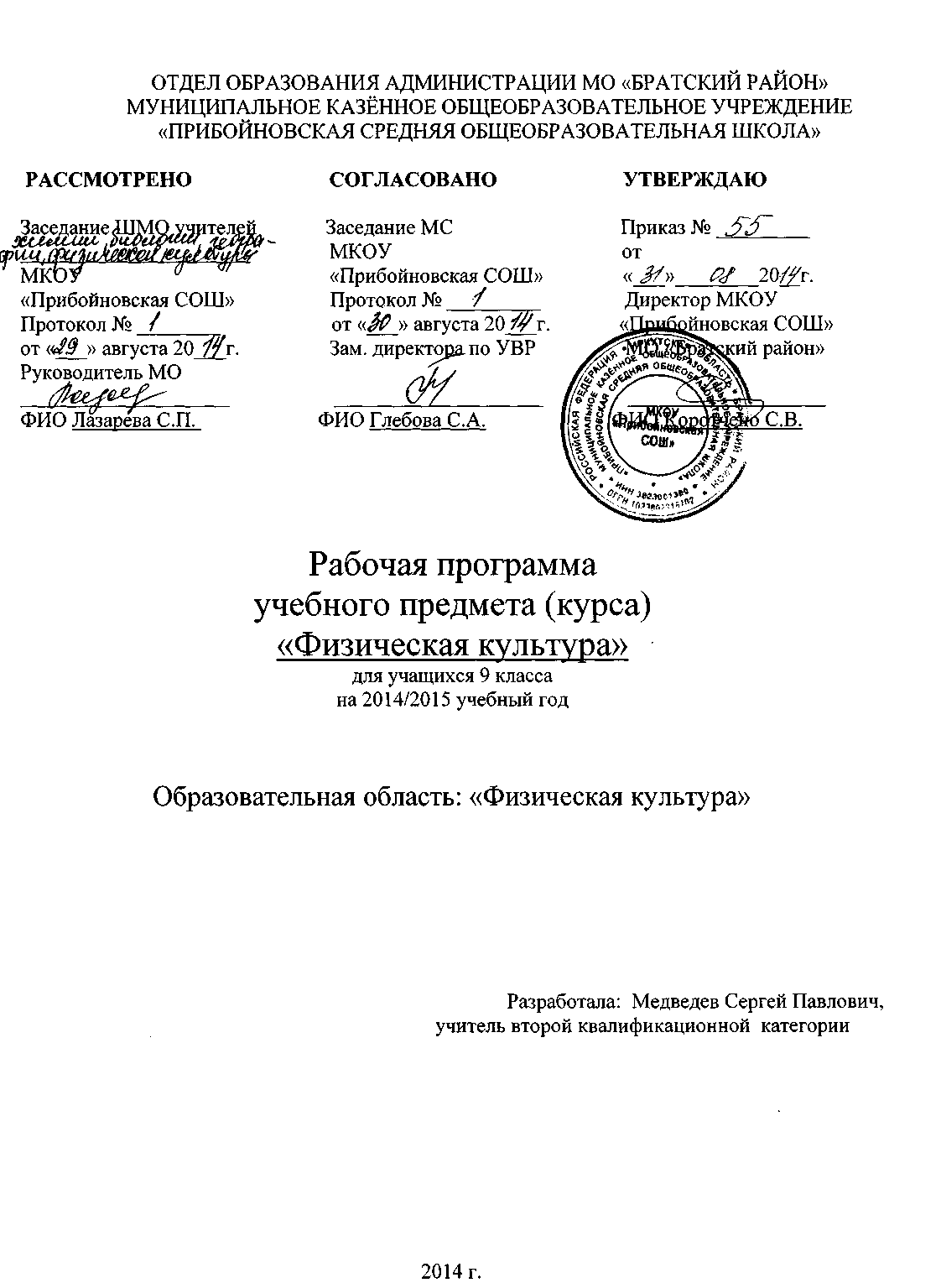 ПОЯСНИТЕЛЬНАЯ ЗАПИСКА Рабочий план разработан на основе Примерной программы и авторской программы «Ком-ксная программа физического воспитания учащихся 1-11 классов» В. И. Ляха, А. А. Зданеви-М.: Просвещение, 2012). Базисный учебный план общеобразовательных учреждений Российской Федерации. Приказ МО РФ от 09.03.2004 г. № 1312 (ред. от 30.08.2010 г.);В соответствии с ФБУПП учебный предмет «Физическая культура» вводится как обязатель- предмет в средней школе, на его преподавание отводится  (102) часов в год. Цель обучения — формирование разносторонне физически развитой личности, способной активно использовать ценности физической культуры для укрепления и длительного сохранения собственного здоровья, оптимизации трудовой деятельности и организации активного отдыха.Задачи обучения:укрепление здоровья, улучшение осанки, профилактика плоскостопия, содействие гармоничному физическому, нравственному и социальному развитию, успешному обучению;формирование первоначальных умений саморегуляции средствами физической культуры;овладение школой движений;развитие координационных (точность воспроизведения и дифференцирование пространственных, временных и силовых параметров движений, равновесие, ритм, быстрота и точ-ность реагирования на сигналы, согласование движений, ориентирование в пространстве) и кондиционных (скоростные, скоростно-силовые, выносливость, гибкость) способностей;формирование элементарных знаний о личной гигиене, влиянии физических упражнений на состояние здоровья, работоспособность и развитие физических координационных и кондиционных способностей;выработка представлений об основных видах спорта, снарядах и инвентаре, о соблюдении правил техники безопасности во время занятий;формирование установки на сохранение и укрепление здоровья, навыков здорового и безопасного образа жизни;приобщение к самостоятельным занятиям физическими упражнениями, подвижными играми, использование их в свободное время на основе формирования интереса к определенным видам двигательной активности и выявления предрасположенности к тем или иным видам спорта;воспитание дисциплинированности, доброжелательного отношения к товарищам, честности, отзывчивости, смелости во время выполнения физических упражнений, содействие развитию психических процессов (восприятие и представление, память, мышление и др.) в ходе двигательной деятельности.В соответствии с ФБУПП учебный предмет «Физическая культура» вводится 3 часа в неделю как обязательный предмет в средней школе, на его преподавание отводится  (102) часов в год.Для прохождения программы в учебном процессе можно использовать следующие учебники: Виленский, М. Я. Физическая культура. 5-7 кл. : учеб. для общеобразоват. учреждений / Я. Виленский, Т. Ю. Торочкова, И. М. Туревский ; под общ. ред. М. Я. Виленского. - М. просвещение, 2012.Лях, В. И. Физическая культура. 8-9 кл. : учеб. для общеобразоват. учреждений / В. И. Лях, V. Зданевич ; под общ. ред. В. И. Ляха. - М.: Просвещение, 2012.В программе В. И. Ляха, А. А. Зданевича программный материал делится на две части - базо-и вариативную. В базовую часть входит материал в соответствии с федеральным компонен-учебного плана, региональный компонент (кроссовую подготовку заменили на лыжную подготовку). Базовая часть выполняет обязательный минимум образования по предмету «Физическая культура». Вариативная часть включает в себя программный материал по баскетболу. Программный материал усложняется по разделам каждый год за счет увеличения сложности элементов на базе ее пройденных. В 7-9 классах единоборства заменяются легкой атлетикой и лыжной подготовкой . Для прохождения теоретических сведений можно выделять время как в процессе урока, так и отдельно один час в четверти.Важной особенностью образовательного процесса в основной школе является оценивание щихся. Оценивание учащихся предусмотрено как по окончании раздела, так и по мере освое-умений и навыков. По окончании основной школы учащийся должен показать уровень финской подготовленности не ниже результатов, приведенных в разделе «Демонстрировать», соответствует обязательному минимуму содержания образования. По окончании основной школы учащийся сдает дифференцированный зачет.Распределение учебного времени прохождения программного материала по физической культуре (5-9 классы)Волейбол5-9 классы. Терминология избранной игры. Правила и организация проведения соревнований по волейболу. Техника безопасности при проведении соревнований и занятий. Подготовка места занятий. Помощь в судействе. Организация и проведение подвижных игр и игровых заданий.Баскетбол5-9 классы. Терминология избранной игры. Правила и организация проведения соревнований по баскетболу. Техника безопасности при проведении соревнований и занятий. Подготовка места занятий. Помощь в судействе. Организация и проведение подвижных игр и игровых заданий.1.6.	Гимнастика с элементами акробатики.5-7 классы. Значение гимнастических упражнений для сохранения правильной осанки, развитие силовых способностей и гибкости. Страховка во время занятий. Основы выполнения гимнастических упражнений.8-9 классы. Значение гимнастических упражнений для развития координационных способностей. Страховка и самостраховка во время занятий. Техника безопасности во время занятий.1.7.	Легкоатлетические упражнения.5-9 классы. Терминология легкой атлетики. Правила и организация проведения соревнований по легкой атлетике. Техника безопасности при проведении соревнований и занятий. Подготовка места занятий. Помощь в судействе.1.8.	Лыжная подготовка.5-9 классы. Правила и организация проведения соревнований по лыжам. Техника безопасности при проведении соревнований и занятий. Помощь в судействе.ДемонстрацияТРЕБОВАНИЯ К УРОВНЮ ПОДГОТОВКИ УЧАЩИХСЯ ОБУЧАЮЩИХСЯ ПО ДАННОЙ ПРОГРАММЕВ результате освоения обязательного минимума содержания учебного предмета “Физическая культура” учащиеся четвертого класса должны:знать/понимать•	роль и значение регулярных занятий физическими упражнениями для укрепления здоровья человека; •	правила и последовательность выполнения упражнений утренней гимнастики, физкультпауз (физкультминуток), простейших комплексов для развития физических качеств и формирования правильной осанки;•	правила поведения на занятиях физической культуры;уметь•	передвигаться различными способами (ходьба, бег, прыжки) в различных условиях;•	выполнять простейшие акробатические и гимнастические упражнения;•	выполнять комплексы утренней зарядки и дыхательной гимнастики, упражнения для профилактики нарушений зрения и формирования правильной осанки;•	осуществлять индивидуальные и групповые действия в подвижных играх;•	выполнять общеразвивающие упражнения (с предметами и без предметов) для развития основных физических качеств (силы, быстроты, гибкости, ловкости, координации и выносливости);использовать приобретенные знания и умения в практической деятельности и повседневной жизни для:•	выполнения ежедневной утренней гимнастики, корригирующих упражнений и закаливающих процедур;•	преодоления безопасными способами естественных и искусственных препятствий;•	наблюдения за собственным физическим развитием и физической подготовленностью;•	самостоятельной организации активного отдыха и досуга.КАЛЕНДАРНО-ТЕМАТИЧЕСКОЕ ПОУРОЧНОЕ ПЛАНИРОВАНИЕСПИСОК ЛИТЕРАТУРЫКаинов, А. Н. Методические рекомендации при планировании прохождения материала по физической культуре в общеобразовательных учреждениях на основе баскетбола (программа А. П. Матвеева) / А. Н. Каинов. - Волгоград : ВГАФК, 2003. - 68 с.Каинов, А. Н. Методические рекомендации планирования прохождения материала по предмету «Физическая культура» в основной школе на основе баскетбола : программа В. И. Ляха, А. А. Зданевича / А. Н. Каинов, Н. В. Колышкина. - Волгоград : ВГАФК, 2005. - 52 с.Лях, В. И. Комплексная программа физического воспитания учащихся : 1-11 классы / В. И. Лях, А. А. Зданевич // Физкультура в школе. - 2004. - № 1-8.Лях, В. И. Комплексная программа физического воспитания учащихся 1-11 классов / В. И. Лях, А. А. Зданевич. - М. : Просвещение, 2010. - 127 с.Настольная книга учителя физической культуры / авт.-сост. Г. И. Погадаев ; под ред. Л. Б. Кофмана. -М. : Физкультура и спорт, 1998. - 496 с.Настольная книга учителя физической культуры : справ.-метод, пособие / сост. Б. И. Мишин. - М. : ООО «Изд-во АСТ» ; ООО «Изд-во Астрель», 2003. - 526 с.Оценка качества подготовки выпускников средней (полной) школы по физической культуре / авт.-сост. А. П. Матвеев. Т. В. Петрова. - М. : Дрофа, 2001.- 128 с.Бой за будущее: физическая культура и спорт в профилактике наркомании среди молодёжи /П.А. Виноградов, В.И. Жолдак, В.П. Моченов, Н.В. Паршикова. – Москва: Совет. спорт, 2003. - 184с. Голощапов, Б.Р. История физической культуры и спорта /Борис Романович Голощапов. – Москва: Academia, 2001. - 312с.Курысь, В.Н. Основы силовой подготовки юношей /Владимир Николаевич Курысь. – Москва: Сов. спорт, 2004. - 264с. Лукьяненко, В.П. Физическая культура: основы знаний /Виктор Павлович Лукьяненко. – Москва: Совет. спорт, 2003. - 224с. Педагогика физической культуры /М.В. Прохорова [и др.]. – Москва: Путь, 2006.- 288с.Сиваков, Ю.Л. Формирование современной индивидуальной физической культуры человека с учетом всего многообразия факторов, влияющих на его здоровье /Юрий Леонидович Сиваков. – Минск: Изд-во МИУ, 2006. - 26с.Фурманов, А.Г. Оздоровительная физическая культура /Александр Григорьевич Фурманов, Михаил Борисович Юспа. – Минск: Тесей, 2003. - 528с. № п/пВид программного материалаКоличество часов (уроков)Количество часов (уроков)Количество часов (уроков)№ п/пВид программного материалаКлассКлассКласс№ п/пВид программного материалаVVIVIIVIIIIX1Базовая часть75757575751.1Основы знаний о физической культуреВ процессе урокаВ процессе урокаВ процессе урока1.2Спортивные игры (волейбол)18181818181.3Гимнастика с элементами акробатики18181818181.4Легкая атлетика21212121211.5Лыжная  подготовка18181818182Вариативная часть27272727272.1Баскетбол2727272727Итого102102102102102Физические способностиФизические упражненияМальчикиДевочкиСкоростныеБег 60 м с высокого старта с опорой на руку, с.9,210,2СиловыеПрыжок в длину с места, см180165СиловыеЛазание по канату на расстояние 6 м, с.12-СиловыеПоднимание туловища, лежа на спине, руки за головой, количество раз—18К выносливостиБег 2000 м, мин8,5010,20К координацииПоследовательное выполнение пяти кувырков, с.10,014,0К координацииБроски малого мяча в стандартную мишень, м12,010,0№урока№урока№урокаДатаДатаДатаДатаДатаДатаДатаДатаДатаДатаДатаДатаДатаДатаДатаДатаТема урокаТип урокаКол-во  часовТребования к уровню подготовки  обучающихсяОсновные понятияВид контроля№урока№урока№урокапланпланпланпланпланпланпланпланпланпланпланфактфактфактфактфактТема урокаТип урокаКол-во  часовТребования к уровню подготовки  обучающихсяОсновные понятияВид контроля1115.095.095.095.095.095.095.095.095.095.095.09Спринтерский бег, эстафетный бег (6 ч)Вводный1часУметь: бегать с максимальной скоростью с низкого старта (60 м)Низкий старт (30-40 м). Стартовый разгон. Бег по дистанции (70-80 м). Эстафетный бег. ОРУ. Специальные беговые упражнения. Инструктаж по ТБ. Развитие скоростных качествНизкий старт (30-40 м). Бег по дистанции (60 м). Эстафетный бег. ОРУ. Специальные беговые упражнения. Развитие скоростных качеств. Правила использования легкоатлетических упражнений для развития скоростных качествТекущий2226.096.096.096.096.096.096.096.096.096.096.09Спринтерский бег, эстафетный бег Совершенствования1часУметь: бегать с максимальной скоростью с низкого старта (60 м)Низкий старт (30-40 м). Стартовый разгон. Бег по дистанции (70-80 м). Эстафетный бег. ОРУ. Специальные беговые упражнения. Инструктаж по ТБ. Развитие скоростных качествНизкий старт (30-40 м). Бег по дистанции (60 м). Эстафетный бег. ОРУ. Специальные беговые упражнения. Развитие скоростных качеств. Правила использования легкоатлетических упражнений для развития скоростных качествТекущий3338.098.098.098.098.098.098.098.098.098.09Спринтерский бег, эстафетный бег Совершенствования1часУметь: бегать с максимальной скоростью с низкого старта (60 м)Низкий старт (30-40 м). Бег по дистанции (70-80 м). Эстафетный бег, передача эстафетной палочки. ОРУ. Специальные беговые упражнения. Поднимания туловища за (30сек)Текущий44412.0912.0912.0912.0912.0912.0912.0912.0912.0912.09Спринтерский бег, эстафетный бег Совершенствования1часУметь: бегать с максимальной скоростью с низкого старта (60 м)Низкий старт (30-40 м). Бег по дистанции (70-80 м). Финиширование. Эстафетный бег (круговая эстафета). ОРУ. Специальные беговые упражнения. Прыжки в длину с разбегаТекущий55513.0913.0913.0913.0913.0913.0913.09Спринтерский бег, эстафетный бег Совершенствования1часУметь: бегать с максимальной скоростью с низкого старта (60 м)Низкий старт (30-40 м). Бег по дистанции (70-80 м). Финиширование. Эстафетный бег. ОРУ. Специальные беговые упражнения. Прыжки в длину с местаТекущий66615.0915.0915.0915.0915.0915.0915.09Спринтерский бег, эстафетный бег Учетный1часУметь: бегать с максимальной скоростью с низкого старта (60 м)Бег на результат (60 м). ОРУ. Специальные беговые упражнения. Развитие скоростных качеств Прыжки в длину с разбегаМ.: «5»-8,6 с;«4»-8,9с; «3» —9,1 с;д.: «5»-9,1 с; «4»- 9,3 с;77719.0919.0919.0919.0919.0919.0919.09Прыжок в длину способом «согнув ноги».Метание мяча (4ч)Комбинированный1часУметь: прыгать в длину с 13-15 беговых шагов; метать на дальность мячПрыжок в длину с 11-13 беговых шагов. Подбор разбега. Метание теннисного мяча на дальность с 5-6 шагов. ОРУ. Специальные беговые упражнения. Правила использования легкоатлетических упражнений для развитияТекущий88820.0920.0920.0920.0920.0920.09Прыжок в длину способом «согнув ноги».Комбинированный1часУметь: прыгать в длину с 13-15 беговых шагов; метать на дальность мячПрыжок в длину с 11-13 беговых шагов. Отталкивание. Метание мяча (150 г) на дальность с 5-6 шагов. ОРУ. Сгибания рук в упоре лежаТекущий99922.0922.0922.0922.0922.0922.09Метание мяча Комбинированный1часУметь: прыгать в длину с 13-15 беговых шагов; метать на дальность мячПрыжок в длину с 11-13 беговых шагов. Фаза полета. Приземление. Метание мяча (150 г) на дальность с 5-6 шагов. ОРУ. Бег 2000мТекущий10101026.0926.0926.0926.0926.09Прыжок в длину способом «согнув ноги».Учетный1часУметь: прыгать в длину с 13-15 беговых шагов; метать на дальность мячПрыжок в длину на результат. Техника выполнения метания мяча с разбега ПодтягиванияМ.: 420-400-380 см; д.: 380-360-340 см. Оценка техники11111127.0927.0927.0927.0927.09Бег на средние дистанции (2 ч)Комбинированный1часУметь: пробегать дистанцию 1500 (2000) мБег (1500 м - д., 2000 м-м.). ОРУ. Специальные беговые упражнения. Спортивная игра «Лапта». Правила соревнований. Развитие выносливостиТекущий, М.:8,30-9,00-9,20 мин; д.: 7,30-8,30-9,0012121229.0929.0929.0929.0929.09Бег на средние дистанцииКомбинированный1часУметь: пробегать дистанцию 1500 (2000) м	Бег (1500 м - д., 2000 м-м.). ОРУ. Специальные беговые упражнения. Спортивная игра «Лапта». Правила соревнований. Развитие выносливостиТекущий, М.:8,30-9,00-9,20 мин; д.: 7,30-8,30-9,001313133.103.103.103.10Баскетбол (9 ч)Комбинированный1часУметь: играть в баскетбол по упрощенным правилам; выполнять технические действия в игреБроски мяча по корзине после ведения. Сочетание приемов ведения, передачи, броска. Штрафной бросок. Позиционное нападение со сменой места. Развитие координационных способностейОценка техники штрафного броска1414144.104.104.104.10БаскетболКомбинированный1часУметь: играть в баскетбол по упрощенным правилам; выполнять технические действия в игреБроски мяча по корзине после ведения Ведение мяча с сопротивлением. Штрафной бросок. Сочетание приемов ведения, передачи, броска с сопротивлением. Быстрый прорыв (2x1, 3 х2). Учебная игра. Развитие координационных способностейТекущий1515156.106.106.106.10БаскетболКомбинированный1часУметь: играть в баскетбол по упрощенным правилам; выполнять технические действия в игреСочетание приемов передвижения и остановок игрока.Ведение мяча с сопротивлением. Штрафной бросок. Сочетание приемов ведения, передачи, броска ссопротивлением. Быстрый прорыв (2x1, 3x2Текущий16161610.1010.1010.1010.10БаскетболКомплексный1часУметь: играть в баскетбол по упрощенным правилам; выполнять технические действия в игреСочетание приемов передвижения и остановок игрока.Ведение мяча с сопротивлением. Штрафной бросок. Сочетание приемов ведения, передачи, броска ссопротивлением. Быстрый прорыв (2x1, 3x2).Текущий17171711.1011.1011.1011.10БаскетболКомплексныйКомплексный1часУметь: играть в баскетбол по упрощенным правилам; выполнять технические действия в игреШтрафной бросок. Сочетание приемов передач, ведения и бросков. Бросок одной рукой от плеча в прыжке с сопротивлением. Взаимодействие трех игроков в нападении. Учебная игра. Правила баскетболаТекущий18181813.1013.1013.1013.10БаскетболКомплексный1часУметь: играть в баскетбол по упрощенным правилам; применять в игре технические приемыСочетание приемов передвижений и остановок.Передачи в парах и в движении Сочетание приемов передач, ведения и бросков. Бросок одной рукой от плеча в прыжке с сопротивлением после остановки. Взаимодействие трех игроков в нападении «малая восьмерка». Учебная играТекущий19191917.1017.1017.1017.10БаскетболКомплексный1часУметь: играть в баскетбол по упрощенным правилам; применять в игре технические приемыСочетание приемов передвижений и остановок.Передачи в парах и в движении Сочетание приемов передач, ведения и бросков. Бросок одной рукой от плеча в прыжке с сопротивлением после остановки. Взаимодействие трех игроков в нападении «малая восьмерка». Учебная играСочетание приемов передвижений и остановок. Сочетание приемов передач, ведения и бросков. Бросок одной рукой от плеча в прыжке с сопротивлением после остановки. Взаимодействие трех игроков в нападении «малая восьмерка». Учебная играСочетание приемов передвижений и остановок. Сочетание приемов передач, ведения и бросков. Бросок одной рукой от плеча в прыжке с сопротивлением после остановки. НападениеТекущий20202018.1018.10БаскетболСовершенствования1часУметь: играть в баскетбол по упрощенным правилам; применять в игре технические приемыСочетание приемов передвижений и остановок.Передачи в парах и в движении Сочетание приемов передач, ведения и бросков. Бросок одной рукой от плеча в прыжке с сопротивлением после остановки. Взаимодействие трех игроков в нападении «малая восьмерка». Учебная играСочетание приемов передвижений и остановок. Сочетание приемов передач, ведения и бросков. Бросок одной рукой от плеча в прыжке с сопротивлением после остановки. Взаимодействие трех игроков в нападении «малая восьмерка». Учебная играСочетание приемов передвижений и остановок. Сочетание приемов передач, ведения и бросков. Бросок одной рукой от плеча в прыжке с сопротивлением после остановки. НападениеТекущий21212120.1020.10БаскетболКомплексный 1часУметь: играть в баскетбол по упрощенным правилам; применять в игре технические приемыСтойки и передвижения игрока. Передача мяча сверху двумя руками в прыжке в тройках. Нападающий удар при встречных передачах. Нижняя прямая подача, прием мяча, отраженного сеткой. Учебная игра. Игра в нападение через 3-юТекущий22222224.1024.10ВолейболСовершенствования1часУметь: играть в волейболпо упрощенным правилам; применять в игре технические приемыСтойки и передвижения игрока. Передача мяча сверху двумя руками в прыжке в тройках. Нападающий удар при встречных передачах. Нижняя прямая подача, прием мяча, отраженного сеткой. Учебная игра. Игра в нападение через 3-юТекущий23232325.10ВолейболСовершенствования1часУметь: играть в волейболпо упрощенным правилам; применять в игре технические приемыСтойки и передвижения игрока. Передача мяча сверху двумя руками в прыжке в тройках. Нападающий удар при встречных передачах. Нижняя прямая подача, прием мяча, отраженного сеткой. Учебная игра. Игра в нападение через 3-ю зону. Развитие координационных способностейТекущий24242427.10ВолейболСовершенствования1часУметь: играть в волейболпо упрощенным правилам; применять в игре технические приемыСтойки и передвижения игрока. Передача мяча сверху двумя руками в прыжке в тройках через сетку. Нападающий удар при встречных передачах. Нижняя прямая подача, прием мяча, отраженного сеткой. Учебная игра. Игра в нападение через 3-ю зону. Развитие координационных способностейТекущий25252531.1031.1031.1031.1031.10ВолейболСовершенствования1часУметь: играть в волейболпо упрощенным правилам; применять в игре технические приемыСтойки и передвижения игрока. Передача мяча сверху двумя руками в прыжке в тройках через сетку. Нападающий удар при встречных передачах. Нижняя прямая подача, прием мяча, отраженного сеткой. Учебная игра. Игра в нападение через 3-ю зону. Развитие координационных способностейТекущий2626261.111.111.111.111.11ВолейболСовершенствования1часУметь: играть в волейболпо упрощенным правилам; применять в игре технические приемыСтойки и передвижения игрока. Передача мяча сверху двумя руками в прыжке в тройках черезТекущий27272710.1110.1110.1110.1110.11ВолейболСовершенствования1часСтойки и передвижения игрока. Передача мяча сверху двумя руками в прыжке в тройках черезТекущий                                                                                        Гимнастика 2 четверть                                                                                        Гимнастика 2 четверть                                                                                        Гимнастика 2 четверть                                                                                        Гимнастика 2 четверть                                                                                        Гимнастика 2 четверть                                                                                        Гимнастика 2 четверть                                                                                        Гимнастика 2 четверть                                                                                        Гимнастика 2 четверть                                                                                        Гимнастика 2 четверть                                                                                        Гимнастика 2 четверть                                                                                        Гимнастика 2 четверть                                                                                        Гимнастика 2 четверть                                                                                        Гимнастика 2 четверть                                                                                        Гимнастика 2 четверть                                                                                        Гимнастика 2 четверть                                                                                        Гимнастика 2 четверть                                                                                        Гимнастика 2 четверть                                                                                        Гимнастика 2 четверть                                                                                        Гимнастика 2 четверть                                                                                        Гимнастика 2 четверть                                                                                        Гимнастика 2 четверть                                                                                        Гимнастика 2 четверть                                                                                        Гимнастика 2 четверть                                                                                        Гимнастика 2 четверть                                                                                        Гимнастика 2 четверть28282814.1114.1114.1114.1114.1114.1114.1114.1114.11Висы. Строевые упражнения (3 ч)Изучение нового материала1часУметь: выполнять строевые упражнения; комбинацию на перекладинеВыполнение команды «Прямо!». Повороты направо, налево в движении. ОРУ на месте. Подъем переворотом в упор толчком двумя руками (м.). Махом одной ногой толчком другой подъем переворотом (д.). Подтягивания в висе. Упражнения на гимнастической скамейке. Развитие силовых способностей. Техника безопасностиТекущий29292915.1115.1115.1115.1115.1115.1115.1115.1115.11Висы. Строевые упражнения Совершенствования1часУметь: выполнять строевые упражнения; комбинацию на перекладинеВыполнение команды «Прямо!». Повороты направо, налево в движении. ОРУ с гимнастической палкой. Подъем переворотом в упор толчком двумя руками (м.); махом одной ногой толчком другой подъем переворотом (д.). Подтягивания в висе. Упражнения на гимнастической скамейке. Развитие силовых способностейТекущий30303017.1117.1117.1117.1117.1117.1117.1117.1117.11Висы. Строевые упражнения Совершенствования1часУметь: выполнять строевые упражнения; комбинацию на перекладинеВыполнение команды «Прямо!». Повороты направо, налево в движении. ОРУ с гимнастической палкой. Подъем переворотом в упор толчком двумя руками (м.); махом одной ногой толчком другой подъем переворотом (д.). Подтягивания в висе. Упражнения на гимнастической скамейке. Развитие силовых способностейТекущий31313121.1121.1121.1121.1121.1121.1121.1121.1121.11Акробатика, лазание (6 ч)Изучение нового материала1часУметь: выполнять комбинации из разученных элементовКувырок назад, стойка ноги врозь (м.). Мост и поворот в упор на одном колене. ОРУ в движении. Лазание по канату в два приема. Развитие силовых способностейТекущий32323222.1122.1122.1122.1122.1122.1122.1122.1122.11Акробатика, лазание Комплексный1часУметь: выполнять комбинации из разученных элементовКувырки назад и вперед, длинный кувырок (м.). Мост и поворот в упор на одном колене. ОРУ в движении. Лазание по канату в два-три приема. Развитие силовых способностейТекущий33333324.1124.1124.1124.1124.1124.1124.1124.1124.11Акробатика, лазание Комплексный1часУметь: выполнять комбинации из разученных элементовКувырки назад и вперед, длинный кувырок (м.). Мост и поворот в упор на одном колене. ОРУ с мячом. Лазание по канату в два-три приема. Развитие силовых способностейТекущий34343428.1128.1128.1128.1128.1128.1128.1128.1128.1128.1128.1128.1128.1128.11Акробатика, лазание Комплексный1часУметь: выполнять комбинации из разученных элементовКувырки назад и вперед, длинный кувырок (м.). Мост и поворот в упор на одном колене. ОРУ с мячом. Лазание по канату в два-три приема. Развитие силовых способностейТекущий35353529.1129.1129.1129.1129.1129.1129.1129.1129.1129.1129.1129.1129.1129.11Акробатика, лазание Комплексный1часУметь: выполнять комбинации из разученных элементовКувырки назад и вперед, длинный кувырок (м.). Мост и поворот в упор на одном колене. ОРУ с мячом. Лазание по канату и шесту в два-три приема. Развитие силовых способностейТекущий3636361.121.121.121.121.121.121.121.121.121.121.12Акробатика, лазаниеУчетный1часУметь: выполнять комбинации из разученных элементовКувырки назад и вперед, длинный кувырок (м.). Мост и поворот в упор на одном колене. ОРУ с мячом. Лазание по канату в два-три приема. Развитие силовых способностейВыполнение на оценку акробатических элементов3737375.125.125.125.125.125.125.125.125.125.125.12Акробатика, лазаниеСовершенствования1часУметь: выполнять строевые упражненияВыполнение команды «Прямо!». Повороты направо, налево в движении. Выполнение комплекса ОРУ с гимнастической палкой. Подъем переворотом в упор толчком двумя руками (м.). Махом одной ногой толчком другой подъем переворотом (д.). Подтягивания в висе. Упражнения на гимнастической скамейке. Развитие силовых способностей.Текущий3838386.126.126.126.126.126.126.126.126.126.12Акробатика, лазаниеСовершенствования1часУметь: выполнять строевые упражненияВыполнение команды «Прямо!». Повороты направо, налево в движении. Выполнение комплекса ОРУ с гимнастической палкой. Подъем переворотом в упор толчком двумя руками (м.). Махом одной ногой толчком другой подъем переворотом (д.). Подтягивания в висе. Упражнения на гимнастической скамейке. Развитие силовых способностей.Текущий3939398.128.128.128.128.128.128.128.128.128.12Акробатика, лазаниеУчетный1часУметь: выполнять строевые упражнения; комбинацию наТехника выполнения подъема переворотом. Подтягивания в висе. Выполнение комплекса ОРУ с гимнастической палкойМ.:«5»-1 Ор.; «4»-8р.;«3»-6р.; д.: «5»- 16 р.; «4»-12 р.; «3» — 8 р.40404012.1212.1212.1212.1212.1212.1212.1212.1212.12Опорный прыжок. Строевые упражнения (6 ч)Изучение нового материала1часУметь: выполнять строевые упражнения; опорный прыжокВыполнение команды «Прямо!». Повороты направо, налево в движении. ОРУ в движении. Прыжок способом «согнув ноги» (м.). Прыжок боком с поворотом на 90°. Эстафеты. Прикладное значение гимнастики. Развитие скоростно-силовых способностейТекущий41414113.1213.1213.1213.1213.1213.1213.1213.1213.12Опорный прыжок. Строевые упражненияСовершенствования1часУметь: выполнять строевые упражненияВыполнение команды «Прямо!». Повороты направо, налево в движении. ОРУ в движении. Прыжок способом «согнув ноги» (м.). Прыжок боком с поворотом на 90°. ОРУ с предметами. Эстафеты. Развитие скоростно-силовых способностейТекущий42424215.1215.1215.1215.1215.1215.1215.1215.1215.1215.1215.1215.12Опорный прыжок. Строевые упражненияСовершенствования1часУметь: выполнять строевые упражненияВыполнение команды «Прямо!». Повороты направо, налево в движении. ОРУ в движении. Прыжок способом «согнув ноги» (м.). Прыжок боком с поворотом на 90°. ОРУ с мячами. Эстафеты. Развитие скоростно-силовых способностейТекущий43434319.1219.1219.1219.1219.1219.1219.1219.1219.1219.1219.1219.12Опорный прыжок. Строевые упражненияСовершенствования1часУметь: выполнять строевые упражненияВыполнение команды «Прямо!». Повороты направо, налево в движении. ОРУ в движении. Прыжок способом «согнув ноги» (м.). Прыжок боком с поворотом на 90°. ОРУ с мячами. Эстафеты. Развитие скоростно-силовых способностейТекущий44444420.1220.1220.1220.1220.1220.1220.1220.1220.1220.1220.12Опорный прыжок. Строевые упражненияСовершенствования1часУметь: выполнять строевые упражненияВыполнение команды «Прямо!». Повороты направо, налево в движении. ОРУ в движении. Прыжок способом «согнув ноги» (м.). Прыжок боком с поворотом на 90°. ОРУ с мячами. Эстафеты. Развитие скоростно-силовых способностейТекущий45454522.1222.1222.1222.1222.1222.1222.1222.1222.1222.1222.12Опорный прыжок. Строевые упражненияУчетный1часУметь: выполнять строевые упражнения; опорный прыжок; выполнять комплексПрыжок способом «согнув ноги» (м.). Прыжок боком с поворотом на 90°. ОРУ с мячами. Эстафеты. Развитие скоростно-силовых способностейОценка техники опорного прыжка46464626.1226.1226.1226.1226.1226.1226.1226.1226.1226.12ВолейболСовершенст-вования1часУметь: выполнять тактикоСтойки и передвижения игроков. Верхняя передача мяча в парах, тройках. Нижняя прямая подача   и нижний прием мяча. Прямой нападающий удар. Учебная игра. Развитие скоростно-силовых качествТекущий47474727.1227.1227.1227.1227.1227.1227.1227.1227.12ВолейболСовершенствования1часУметь: выполнять тактикоСтойки и передвижения игроков. Верхняя передача мяча в парах, тройках. Нижняя прямая подача   и нижний прием мяча. Прямой нападающий удар. Учебная игра. Развитие скоростно-силовых качеств48484812.112.112.112.112.112.112.112.1ВолейболСовершенствования1часУметь: выполнять тактикоСтойки и передвижения игроков. Верхняя передача мяча через сетку. Нижняя прямая подача на точность по зонам и нижний прием мяча. Прямой нападающий удар в тройках.Текущий                                                                           3 четверть      Лыжная подготовка                                                                           3 четверть      Лыжная подготовка                                                                           3 четверть      Лыжная подготовка                                                                           3 четверть      Лыжная подготовка                                                                           3 четверть      Лыжная подготовка                                                                           3 четверть      Лыжная подготовка                                                                           3 четверть      Лыжная подготовка                                                                           3 четверть      Лыжная подготовка                                                                           3 четверть      Лыжная подготовка                                                                           3 четверть      Лыжная подготовка                                                                           3 четверть      Лыжная подготовка                                                                           3 четверть      Лыжная подготовка                                                                           3 четверть      Лыжная подготовка                                                                           3 четверть      Лыжная подготовка                                                                           3 четверть      Лыжная подготовка                                                                           3 четверть      Лыжная подготовка                                                                           3 четверть      Лыжная подготовка                                                                           3 четверть      Лыжная подготовка                                                                           3 четверть      Лыжная подготовка                                                                           3 четверть      Лыжная подготовка                                                                           3 четверть      Лыжная подготовка                                                                           3 четверть      Лыжная подготовка                                                                           3 четверть      Лыжная подготовка                                                                           3 четверть      Лыжная подготовка                                                                           3 четверть      Лыжная подготовка49494916.116.116.116.116.116.1Лыжная подготовка (18 ч)Вводный1часУметь: передвигаться без палок, с палками,    Правила безопасности на уроках л/п. Совершенствовать технику одновременных ходов, попеременный двухшажный ход, одновременные ходы. Прохождение дистанцииПравила безопасности на уроках л/п. Совершенствовать технику одновременных ходов, попеременный двухшажный ход, одновременные ходы. Прохождение дистанции 1 км Попеременный двухшажный ход, одновременные ходы. Прохождение дистанции 2 км. Техника спусков и подъемов, поворот плугом, спуски с поворотами, торможение плугом.Текущий50505017.117.117.117.117.1Лыжная подготовка Комбинированный1часУметь: передвигаться без палок, с палками,    Правила безопасности на уроках л/п. Совершенствовать технику одновременных ходов, попеременный двухшажный ход, одновременные ходы. Прохождение дистанцииПравила безопасности на уроках л/п. Совершенствовать технику одновременных ходов, попеременный двухшажный ход, одновременные ходы. Прохождение дистанции 1 км Попеременный двухшажный ход, одновременные ходы. Прохождение дистанции 2 км. Техника спусков и подъемов, поворот плугом, спуски с поворотами, торможение плугом.Текущий51515119.119.119.119.119.1Лыжная подготовка Комбинированный1часУметь: передвигаться без палок, с палками,    Правила безопасности на уроках л/п. Совершенствовать технику одновременных ходов, попеременный двухшажный ход, одновременные ходы. Прохождение дистанцииПравила безопасности на уроках л/п. Совершенствовать технику одновременных ходов, попеременный двухшажный ход, одновременные ходы. Прохождение дистанции 1 км Попеременный двухшажный ход, одновременные ходы. Прохождение дистанции 2 км. Техника спусков и подъемов, поворот плугом, спуски с поворотами, торможение плугом.Текущий52525223.123.123.123.123.1Лыжная подготовка Совершенствование1часУметь: проходить дистанцию, выполнять технику одновременногоПравила безопасности на уроках л/п. Совершенствовать технику одновременных ходов, попеременный двухшажный ход, одновременные ходы. Прохождение дистанции 1 км Попеременный двухшажный ход, одновременные ходы. Прохождение дистанции 2 км. Техника спусков и подъемов, поворот плугом, спуски с поворотами, торможение плугом.Текущий53535324.124.124.124.124.1Лыжная подготовка Совершенствования1часУметь: проходить дистанцию, выполнять технику одновременногоПравила безопасности на уроках л/п. Совершенствовать технику одновременных ходов, попеременный двухшажный ход, одновременные ходы. Прохождение дистанции 1 км Попеременный двухшажный ход, одновременные ходы. Прохождение дистанции 2 км. Техника спусков и подъемов, поворот плугом, спуски с поворотами, торможение плугом.Текущий54545426.126.126.126.126.1Лыжная подготовка Совершенствование1часУметь: выполнять технику одновременного хода, выполнять спуски.Уметь: выполнять технику одновременного хода, выполнять спуски.Попеременный двухшажный ход, одновременные ходы. Прохождение дистанции 2 км. Техника спусков и подъемов, поворот плугом, спуски с поворотамиОценка техникиторможенияплугом55555530.130.130.130.1Лыжная подготовка Совершенствование1часУметь: выполнять технику одновременного хода, выполнять спуски.Уметь: выполнять технику одновременного хода, выполнять спуски.Попеременный двухшажный ход, одновременные ходы. Прохождение дистанции 2 км. Техника спусков и подъемов, поворот плугом, спуски с поворотамиОценка техникиторможенияплугом56565631.131.131.131.1Лыжная подготовка Совершенствование1часУметь: выполнять технику одновременного хода, выполнять спуски.Попеременный двухшажный ход, одновременные ходы. Прохождение дистанции 2 км. Техника спусков и подъемов, поворотОценка техники поворота плугом5757572.022.022.022.022.022.02Лыжная подготовка Совершенствования1часУметь: выполнять технику одновременного хода, выполнять спуски.Попеременный двухшажный ход, одновременные ходы. Прохождение дистанции 2 км. Техника спусков и подъемов, поворот плугом.5858586.026.026.026.026.026.02Лыжная подготовка Совершенствование1часУметь: выполнять технику одновременного хода, выполнять спуски.Попеременный двухшажный ход, одновременные ходы. Прохождение дистанции 2 км. Техника спусков и подъемов, поворот плугом.Оценка техники спуска с поворотом5959597.027.027.027.027.027.02Лыжная подготовка Учетный1часУметь: проходить дистанциюПовторить ранее пройденные ходы, спуски, подъемы. Контрольная гонка 2 км.Текущий6060609.029.029.029.029.029.02Лыжная подготовка Комбинированный1часУметь: проходить дистанциюПовторить ранее пройденные ходы, спуски, подъемы. Контрольная гонка 2 км.Текущий61616113.213.213.213.213.213.2Лыжная подготовка Комбинированый1часУметь:   надевать лыжи, проходить дистанцию, выполнять лыжные ходы, подъемы, спуски.Развитие скоростной выносливости: повторные отрезки по 2 - 3 раза по 300 м.   Прохождение дитанции 3 км.Развитие скоростной выносливости: повторные отрезки по 2 - 3 раза по 300 м.   Прохождение дитанции 3 км.Текущий62626214.214.214.214.214.214.2Лыжная подготовка Комбинированный1часУметь:   надевать лыжи, проходить дистанцию, выполнять лыжные ходы, подъемы, спуски.Развитие скоростной выносливости: повторные отрезки по 2 - 3 раза по 300 м.   Прохождение дитанции 3 км.Развитие скоростной выносливости: повторные отрезки по 2 - 3 раза по 300 м.   Прохождение дитанции 3 км.Текущий63636316.216.216.216.216.216.2Лыжная подготовка Комбинированный1часУметь:   надевать лыжи, проходить дистанцию, выполнять лыжные ходы, подъемы, спуски.64646420.220.220.220.220.2Лыжная подготовка Совершенствования1часУметь:   надевать лыжи, проходить дистанцию, выполнять лыжные ходы, подъемы, спуски.Развитие скоростной выносливости: повторныеотрезки по 2 - 3 раза по 300 м.   Прохождениедитанции 3 км.Развитие скоростной выносливости: повторныеотрезки по 2 - 3 раза по 300 м.   Прохождениедитанции 3 км на зачет.Техника ходов, спуски, подъемы. Прохождениелистаниии 4 кмОценка техникипрохождениядистанции65656521.221.221.221.221.2Лыжная подготовка Совершенствования1часУметь:   надевать лыжи, проходить дистанцию, выполнять лыжные ходы, подъемы, спуски.66666627.227.227.2Лыжная подготовка Совершенствования1часУметь:   надевать лыжи, проходить дистанцию, выполнять лыжные ходы, подъемы, спуски.67676728.228.228.2Лыжная подготовка Учетный1часТехника ходов, спуски, подъемы. Прохождениелистаниии 4 кмТекущий6868682.032.032.03БаскетболКомбинированный1часУметь: играть в баскетбол по упрощенным правилам; выполнять технические действия в игреСочетание приемов передвижений и остановок. Сочетание приемов ведения, передачи, броска. Штрафной бросок. Позиционное нападение со сменой места. Развитие координационныхОценка техники штрафного броска6969696.036.03БаскетболКомбинированный1часУметь: играть в баскетбол по упрощенным правилам; выполнять технические действия в игреСочетание приемов передвижения и остановок игрока. Ведение мяча с сопротивлением. Штрафной бросок. Сочетание приемов ведения, передачи, броска с сопротивлением. Быстрый прорыв (2x1, 3 х2). Учебная игра. Развитие координационных способностейТекущий7070707.037.03БаскетболКомбинированный1часУметь: играть в баскетбол по упрощенным правилам; выполнять технические действия в игреСочетание приемов передвижения и остановок игрока.Ведение мяча с сопротивлением. Штрафной бросок. Сочетание приемов ведения, передачи, броска ссопротивлением. Быстрый прорыв (2x1, 3x2). Взаимодействие двух игроков через заслон. Учебнаяигра. Развитие координационных способностейТекущий7171719.039.03БаскетболКомбинированный1часУметь: играть в баскетбол по упрощенным правилам; выполнять технические действия в игреСочетание приемов передвижения и остановок игрока.Ведение мяча с сопротивлением. Штрафной бросок. Сочетание приемов ведения, передачи, броска ссопротивлением. Быстрый прорыв (2x1, 3x2). Взаимодействие двух игроков через заслон. Учебнаяигра. Развитие координационных способностейТекущий72727213.313.3БаскетболКомплексный1часСочетание приемов передвижений и остановок. Сочетание приемов передач, ведения и бросков. Бросок одной рукой от плеча в прыжке с сопротивлением. Взаимодействие трех игроков в нападении. Учебная игра. Правила баскетболаТекущий73737314.314.314.314.314.314.314.314.314.314.314.314.314.3БаскетболКомплексный1часУметь: играть в баскетбол по упрощенным правилам; применять в игре технические приемыСочетание приемов передвижений и остановок. Сочетание приемов передач, ведения и бросков. Бросок одной рукой от плеча в прыжке с сопротивлением. Взаимодействие трех игроков в нападении. Учебная игра. Правила баскетболаТекущий74747416.316.316.316.316.316.316.316.316.316.316.316.316.3БаскетболСовершенствования1часУметь: играть в баскетбол по упрощенным правилам; применять в игре технические приемыСочетание приемов передач, ведения и бросков. Бросок одной рукой от плеча в прыжке с сопротивлением после остановки. Взаимодействие трех игроков в нападении «малая восьмерка». Учебная играТекущий75757520.320.320.320.320.320.320.320.320.320.320.320.3ВолейболСовершенствования1часУметь: играть в баскетбол по упрощенным правилам; применять в игре технические приемыСочетание приемов передвижений и остановок. Сочетание приемов передач, ведения и бросков. Бросок одной рукой от плеча в прыжке с сопротивлением после остановки. Нападение быстрым прорывом. Учебная играТекущий76767621.321.321.321.321.321.321.321.321.321.321.321.3ВолейболСовершенствования1часУметь: играть в волейболпо упрощенным правилам; применять в игре технические приемыСтойки и передвижения игрока. Передача мяча сверху двумя руками в прыжке в тройках через сетку. Нападающий удар при встречных передачах. Нижняя прямая подача, прием мяча, отраженного сеткой. Учебная игра. Игра в нападение через 3-ю зону. Развитие координационных способностейТекущий77777730.330.330.330.330.330.330.330.330.330.330.330.330.3ВолейболСовершенствования1часУметь: играть в волейболпо упрощенным правилам; применять в игре технические приемыСтойки и передвижения игрока. Передача мяча сверху двумя руками в прыжке в тройках через сетку. Нападающий удар при встречных передачах. Нижняя прямая подача, прием мяча, отраженного сеткой. Учебная игра. Игра в нападение через 3-ю зону. Развитие координационных способностейТекущий7878783.43.43.43.43.43.43.43.43.43.43.43.43.4ВолейболСовершенствования1часУметь: играть в волейболпо упрощенным правилам; применять в игре технические приемыСтойки и передвижения игрока. Передача мяча сверху двумя руками в прыжке в тройках через сетку. Нападающий удар при встречных передачах. Нижняя прямая подача, прием мяча, отраженного сеткой. Учебная игра. Игра в нападение через 3-ю зону. Развитие координационных способностейТекущий                                                                              Легкая атлетика  4 четверть                                                                              Легкая атлетика  4 четверть                                                                              Легкая атлетика  4 четверть                                                                              Легкая атлетика  4 четверть                                                                              Легкая атлетика  4 четверть                                                                              Легкая атлетика  4 четверть                                                                              Легкая атлетика  4 четверть                                                                              Легкая атлетика  4 четверть                                                                              Легкая атлетика  4 четверть                                                                              Легкая атлетика  4 четверть                                                                              Легкая атлетика  4 четверть                                                                              Легкая атлетика  4 четверть                                                                              Легкая атлетика  4 четверть                                                                              Легкая атлетика  4 четверть                                                                              Легкая атлетика  4 четверть                                                                              Легкая атлетика  4 четверть                                                                              Легкая атлетика  4 четверть                                                                              Легкая атлетика  4 четверть                                                                              Легкая атлетика  4 четверть                                                                              Легкая атлетика  4 четверть                                                                              Легкая атлетика  4 четверть                                                                              Легкая атлетика  4 четверть                                                                              Легкая атлетика  4 четверть                                                                              Легкая атлетика  4 четверть                                                                              Легкая атлетика  4 четверть7979794.044.044.044.044.044.044.044.044.04Прыжок в высоту. Метание малого мяча (4 ч)Комбинированный1часУметь: прыгать в высоту с 11-13 беговых шагов; метать мяч на дальностьПрыжок в высоту с 11-13 беговых шагов. Отталкивание. Метание теннисного мяча на дальность с 5-6 шагов. ОРУ. Специальные беговые упражнения. Правила использования легкоатлетических упражнений для развития скоростно-силовых качествТекущий8080806.046.046.046.046.046.046.046.046.04Прыжок в высоту. Метание малого мяча Комбинированный1часУметь: прыгать в высоту с 11-13 беговых шагов; метать мяч на дальностьПрыжок в высоту с 11-13 беговых шагов. Подбор разбега. Отталкивание. Метание мяча (150 г) на дальность с 5-6 шагов. ОРУ. Специальные беговые упражненияОценка метания мяча на дальность: м.: 40-35-31 м; д.: 35-30-28 м81818110.410.410.410.410.410.410.410.410.4Прыжок в высоту. Метание малого мяча Комбинированный1часУметь: прыгать в высоту с 11-13 беговых шагов; метать мяч на дальностьПрыжок в высоту с 11-13 беговых шагов. Отталкивание. Переход планки. Метание мяча (150 г) на дальность с 5-6 шагов. ОРУ. Специальные беговые упражненияТекущий82828211.411.411.411.411.411.411.411.411.4Прыжок в высоту. Метание малого мяча Комбинированный1часУметь: прыгать в высоту с 11-13 беговых шагов; метать мяч на дальностьПрыжок в высоту с 11-13 беговых шагов. Метание мяча (150 г) на дальность с 5-6 шагов. ОРУ. Специальные беговые упражненияТекущий83838313.413.413.413.413.413.413.413.413.413.4Прыжок в длину способом «согнув ноги».Метание мяча (4ч)Комбинированный1часУметь: прыгать в длину с 13-15 беговых шагов; метать на дальность мячПрыжок в длину с 11-13 беговых шагов. Подбор разбега. Метание теннисного мяча на дальность с 5-6 шагов. ОРУ. Специальные беговые упражнения. Правила использования легкоатлетических упражнений для развития скоростно-силовых качествТекущий84848417.417.417.417.417.417.417.417.417.417.4Прыжок в длину способом «согнув ноги».Комбинированный1часУметь: прыгать в длину с 13-15 беговых шагов; метать на дальность мячПрыжок в длину с 11-13 беговых шагов. Отталкивание. Метание мяча (150 г) на дальность с 5-6 шагов. ОРУ. Специальные беговые упражненияТекущий85858518.418.418.418.418.418.418.418.418.418.4Метание мяча Комбинированный1часУметь: прыгать в длину с 13-15 беговых шагов; метать на дальность мячПрыжок в длину с 11-13 беговых шагов. Фаза полета. Приземление. Метание мяча (150 г) на дальность с 5-6 шагов. ОРУ. Специальные беговые упражненияТекущий86868620.420.420.420.420.420.420.420.420.420.4Прыжок в длину способом «согнув ноги».Учетный1часУметь: прыгать в длину с 13-15 беговых шагов; метать на дальность мячПрыжок в длину на результат. Техника выполнения метания мяча с разбегаМ.: 400,380,360 см; д.: 370, 340, 320 см87878724.424.424.424.424.424.424.424.424.424.4Бег на средние дистанции Комбинированный1часУметь: пробегать дистанцию 1500 (2000) мБег (1500м - д.. 2000м-м.). ОРУ. Специальные беговые упражнения. Спортивная игра «Лапта». Правила соревнований. Развитие выносливостиТекущийМ.: 9,00, 9,30, 10,00 мин; д.: 7,30, 8,00, 8,30 мин88888825.425.425.425.425.425.425.425.425.425.4ВолейболСовершенствования1часУметь: играть в волейбол по упрощенным правилам; выполнять технические действия в игреКомбинации из разученных перемещений. Передача мяча в тройках после перемещения. Передача мяча над собой во встречных колоннах. Нижняя прямая подача, прием подачи. Нападающий удар после передачи. Игра по упрощенным правиламТекущий89898927.427.427.427.427.427.427.427.427.427.4ВолейболСовершенст-вования1часУметь: играть в волейбол по упрощенным правилам; выполнять технические действия в игреКомбинации из разученных перемещений. Передача мяча в тройках после перемещения. Передача мяча над собой во встречных колоннах. Нижняя прямая подача, прием подачи. Нападающий удар после передачи. Игра по упрощенным правиламТекущий9090902.052.052.052.052.052.052.052.052.052.05ВолейболСовершенствования1часУметь: играть в волейбол по упрощенным правилам; выполнять технические действия в игреКомбинации из разученных перемещений. Передача мяча в тройках после перемещения. Передача мяча над собой во встречных колоннах. Нижняя прямая подача, прием подачи. Нападающий удар после передачи. Игра по упрощенным правиламТекущий9191914.054.054.054.054.054.054.054.054.054.05ВолейболСовершенствования1часКомбинации из разученных перемещений. Передача мяча в тройках после перемещения. Передача мяча над собой во встречных колоннах. Нижняя прямая подача, прием подачи. Нападающий удар после передачи. Игра по упрощенным правиламТекущий9292928.058.058.058.058.058.058.058.058.058.05ВолейболСовершенствования1часУметь: играть в волейбол по упрощенным правилам; выполнять технические действия в игреКомбинации из разученных перемещений. Передача мяча в тройках после перемещения. Передача мяча над собой во встречных колоннах. Нижняя прямая подача, прием подачи. Нападающий удар после передачи. Игра по упрощенным правиламТекущий93939311.511.511.511.511.511.511.511.511.511.5ВолейболКомбинированный1часУметь: играть в волейбол по упрощенным правиламКомбинации из разученных перемещений. Передача мяча в тройках после перемещения. Передача мяча над собой во встречных колоннах. Нижняя прямая подача, прием подачи. Нападающий удар в тройках через сетку. Игра по упрощенным правилам. Тактика Свободного нападенияОценка техники владения мячом, нападающего удара94949415.515.515.515.515.515.515.515.515.515.5ВолейболСовершенствования1часУметь: играть в волейбол по упрощенным правиламКомбинации из разученных перемещений. Передача мяча в тройках после перемещения. Передача мяча над собой во встречных колоннах. Нижняя прямая подача, прием подачи. Нападающий удар в тройках через сетку. Игра по упрощенным правилам. Тактика Свободного нападенияОценка техники владения мячом, нападающего удара95959516.516.516.516.516.516.516.516.516.516.5БаскетболКомбинированный1часУметь: играть в баскетбол по упрощенным правиламСочетание приемов передвижений и остановок игрока. Ведение мяча с пассивным сопротивлением, с сопротивлением на месте. Бросок двумя руками от головы с места. Передачи мяча двумя руками от груди на месте. Личная защита. Учебная игра. Развитие координационных способностей. Совершенствование физических способностей и их влияние на физическое развитиеТекущий96969618.518.518.518.518.518.518.518.518.518.5БаскетболКомбинированный1часУметь: играть в баскетбол по упрощенным правиламСочетание приемов передвижений и остановок игрока. Ведение мяча с пассивным сопротивлением, с сопротивлением на месте. Бросок двумя руками от головы с места. Передачи мяча двумя руками от груди на месте. Личная защита. Учебная игра. Развитие координационных способностей. Совершенствование физических способностей и их влияние на физическое развитиеТекущий97979722.522.522.522.522.522.522.522.522.522.5БаскетболКомбинированный1часУметь: играть в баскетбол по упрощенным правиламСочетание приемов передвижений и остановок игрока. Ведение мяча с пассивным сопротивлением, с сопротивлением на месте. Бросок двумя руками от головы с места. Передачи мяча двумя рукамиТекущий98989823.523.523.523.523.523.523.523.523.523.5БаскетболКомбинированный1часУметь: играть в баскетбол по упрощенным правиламСочетание приемов передвижений и остановок игрока. Ведение мяча с пассивным сопротивлением, с сопротивлением на месте. Бросок двумя руками от головы с места. Передачи мяча двумя рукамиТекущий999925.525.525.525.525.5БаскетболБаскетболКомбинированный1часУметь: играть в баскетбол по упрощенным правиламот груди на месте. Личная защита. Учебная игра. Развитие координационных способностей. Совершенствование физических способностей и их влияние на физическое развитиеТекущий10027.527.527.527.527.527.5БаскетболБаскетболКомбинированный1часУметь: играть в баскетбол по упрощенным правиламСочетание приемов передвижений и остановок игрока. Ведение мяча с сопротивлением на месте. Бросок двумя руками от головы с места с сопротивлением. Передача мяча одной рукой от плеча на месте. Личная защита. Учебная игра. Развитие координационных способностейТекущий10129.529.529.529.529.529.5БаскетболБаскетболКомбинированный1часУметь: играть в баскетбол по упрощенным правиламСочетание приемов передвижений и остановок игрока. Ведение мяча с сопротивлением на месте. Бросок двумя руками от головы с места с сопротивлением. Передача мяча одной рукой от плеча на месте. Личная защита. Учебная игра. Развитие координационных способностейТекущий10230.530.530.530.530.530.5БаскетболБаскетболКомбинированный1часУметь: играть в баскетбол от груди на месте. Личная защита. Учебная игра. Развитие координационных способностей. Совершенствование физических способностей и их влияние наТекущий